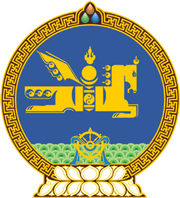 МОНГОЛ УЛСЫН ХУУЛЬ2017 оны 04 сарын 14 өдөр                                                                  Төрийн ордон, Улаанбаатар хотКОНЦЕССЫН ТУХАЙ ХУУЛЬД НЭМЭЛТ,ӨӨРЧЛӨЛТ ОРУУЛАХ ТУХАЙ 	1 дүгээр зүйл.Концессын тухай хуулийн 3 дугаар зүйлийн 3.1.2 дахь заалтын “Засгийн газар” гэсний өмнө “Улсын Их Хурал,” гэж, 6 дугаар зүйлийн 6.1.1 дэх заалтын “төрийн өмчийн” гэсний өмнө “Төсвийн тухай хуулийн 33.2.9-т зааснаас бусад” гэж тус тус нэмсүгэй.  	2 дугаар зүйл.Концессын тухай хуулийн дараахь хэсгийг доор дурдсанаар өөрчлөн найруулсугай: 		1/9 дүгээр зүйлийн 9.5 дахь хэсэг:  	“9.5.Концессын асуудал эрхэлсэн төрийн захиргааны байгууллага нь концессын зүйлийн жагсаалтын талаархи саналаа энэ хуулийн 10.3-т заасны дагуу болон зардал, ашгийн тооцооны хамт боловсруулж, санхүү, төсвийн асуудал эрхэлсэн төрийн захиргааны төв байгууллагаас зөвшөөрөл авсны үндсэн дээр Засгийн газарт хүргүүлнэ.”              	2/10 дугаар зүйлийн 10.1 дэх хэсэг: 	“10.1.Төсвийн тухай хуулийн 33.2.9-т зааснаас бусад төрийн өмчийн концессын зүйлийн жагсаалтыг Засгийн газар батална.” 		МОНГОЛ УЛСЫН 		ИХ ХУРЛЫН ДАРГА					М.ЭНХБОЛД